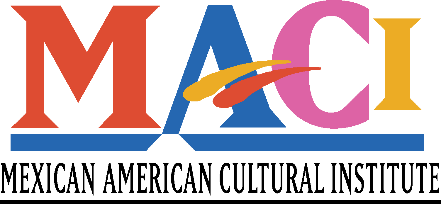 FOR IMMEDIATE RELEASE:					Media Contact:								David Chavez, INGEÑUITY								(816) 507-7877											dchavez@weareingenuity.comTHE MEXICAN AMERICAN CULTURAL INSTITUTE (MACI) ACQUIRES El PASO‘S LANDMARK LINCOLN CENTER TO SERVE AS NATIONAL HEADQUARTERS! MACI’S Lincoln Center Set To Be The Future Home To The Vibrant Heritage And Pioneering Contributions Of Mexican Americans In The Nation.EL PASO, TX (January 27, 2022) –  The Mexican American Cultural Institute (MACI) today announces that it has acquired the Lincoln Center, located at 4001 Durazno Avenue, will serve as its national headquarters in El Paso, Texas.  In a lease signing ceremony today, representatives of the MACI Board of Directors will formally sign a lease agreement with the State of Texas, with cooperation from Texas Department of Transportation.  Naming the Lincoln Center as its inaugural and future home, MACI will kick off its fundraising effort to develop a planned multi-campus, world class recognition facilities to document and celebrate Mexican American contributions, history and traditions.“It’s a historic day with the Lincoln Center signing; a true labor of love by a dedicated and determined group of leaders, but it’s really just the beginning,” said Silvestre Reyes, MACI Board President and Member of Congress (Ret.).  “With a strategic plan and a soon to be announced fundraising campaign, MACI will be launching one of the most serious and significant efforts to establish facilities that amplify and shape the Mexican American narrative in the United States.” The Lincoln Center is located in central El Paso, and was built in 1912.  The building has tremendous historical significance as a social anchor and gathering place for the El Paso Mexican American community.  The Lincoln Center has served as a school, church, art gallery, youth sports center and housed offices for the city’s Parks and Recreation Department.  The building and land is owned by the state of Texas since 1969, with an estimated value of five to eight million dollars.MACI’s Lincoln Center preservation begins almost immediately with renovation work set to begin on Monday, January 31st.  Work will begin in phases with interior demolition scheduled first.  A final finished rendering will be unveiled at today’s ceremony.  The complete Lincoln Center renovation will be ten million dollars.  MACI has secured a major underwriting working agreement to be announced in the near future.  A projected 2024 opening date will bring visitors to El Paso from across the U.S. to learn about Mexican American history and accomplishments through archived documents, exhibits, classes, celebrations and other historic events.The Mexican American Cultural Institute (MACI) is a 501(c)(3) non-profit, established in El Paso, Texas in the summer of 2016.  MACI’s vision is dedicated to the study, research, promotion, advancement and celebration of the arts, culture, history and traditions that promote the knowledge and richness of the Mexican American heritage, as expressed and experienced nationally and in its unique border region.  This world-class facility and programming will honor the rich heritage and contributions of Mexican Americans so as to foster a more inclusive and just society.  For more information on the Mexican American Cultural Institute (MACI), please contact Info@WeAreMACI.org.###About MACIThe Mexican American Cultural Institute (MACI) is the foremost home to the vibrant heritage and pioneering contributions of Mexican Americans in the nation.  A leader in the emerging cultural renaissance in the U.S., MACI is dedicated to the advancement, education and celebration of the arts, history and traditions.  Media Link (Lincoln Building Renders & Animation and Public Plan Digital Brochure)https://drive.google.com/drive/folders/12EWjydBH0w6QoxFeKA5hlEhnOm5DmH1H?usp=sharing